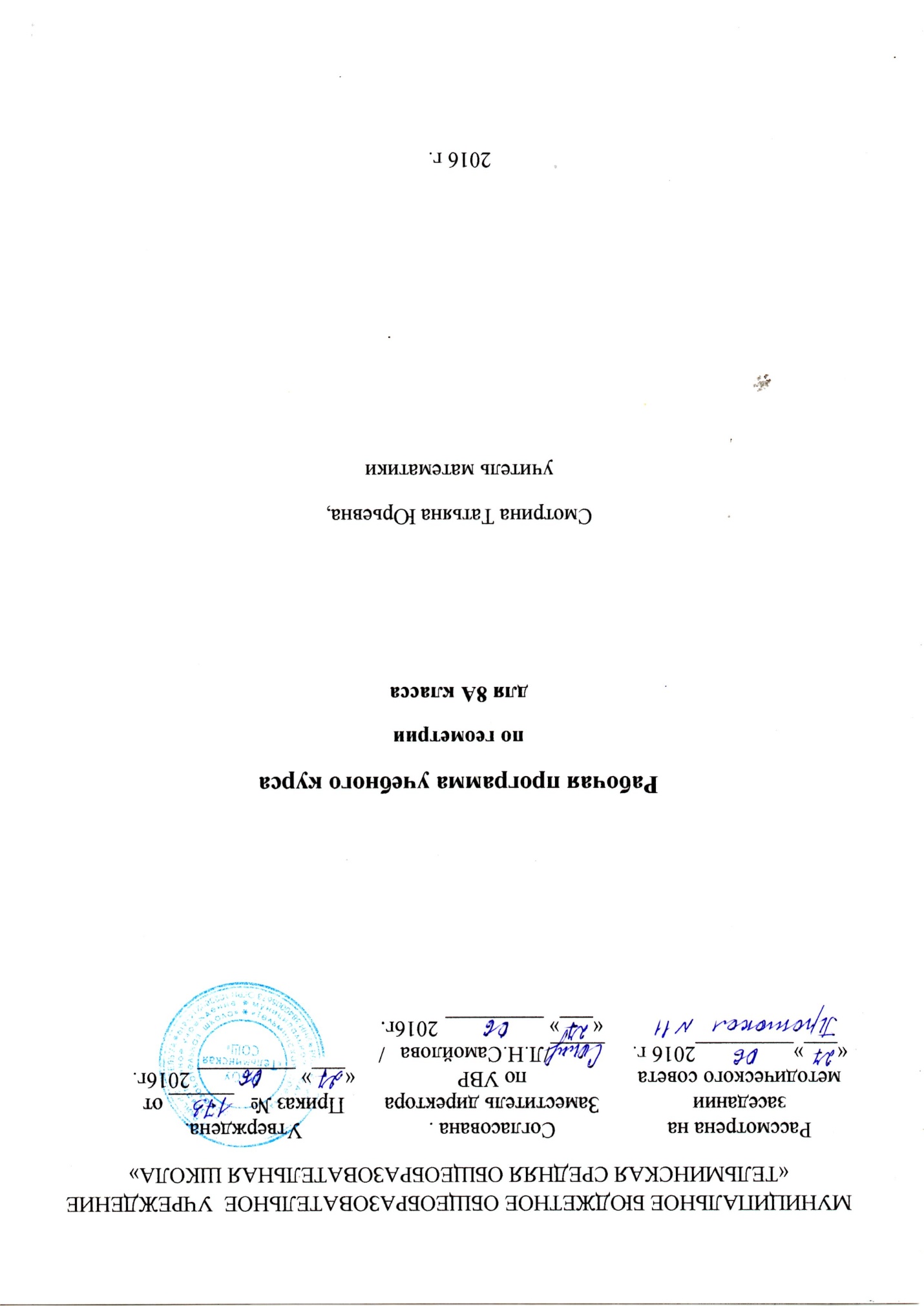 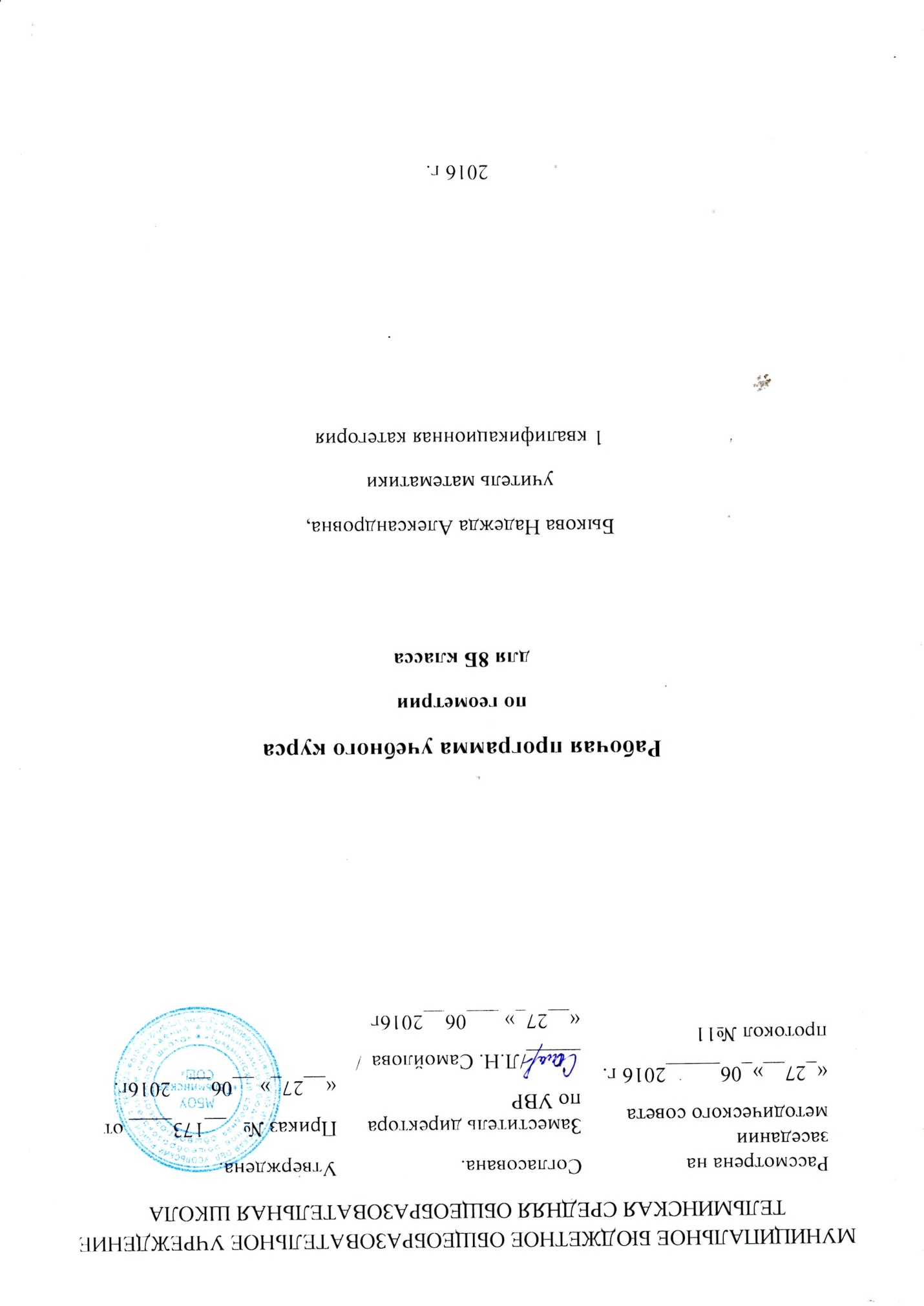 Пояснительная записка	Цели обучения математики в общеобразовательной школе определяются ее ролью в развитии общества в целом и формировании личности каждого отдельного человека. Геометрия – один из важнейших компонентов математического образования. Она необходима для приобретения конкретных знаний о пространстве и практически значимых умений, формирования языка описания объектов окружающего мира, развития пространственного воображения и интуиции, математической культуры, эстетического воспитания учащихся. Изучение геометрии вносит вклад в развитие логического мышления, в формирование понятия доказательства.	Программа направлена на достижение следующих целей:овладение системой математических знаний и умений, необходимых для применения практической деятельности изучения смежных дисциплин, продолжения образования;интеллектуальное развитие, формирование качеств личности, необходимых человеку для полноценной жизни в современном обществе: ясность и точность мысли, критичность мышления, интуиция, логическое мышление, элементы алгоритмической культуры, пространственных представлений;формирование представлений об идеях и методах математики как универсального языка науки и техники, средства моделирования явлений и процессов;воспитание культуры личности, отношения к математике как части общечеловеческой культуры, понимание значимости математики для научно технического прогресса;развитие представлений о полной картине мира, о взаимосвязи математики с другими предметами.      . В ходе освоения содержания курса учащиеся получают возможность:развить представления о числе и роли вычислений в человеческой практике; сформировать практические навыки выполнения устных, письменных, инструментальных вычислений, развить вычислительную культуру;овладеть символическим языком алгебры, выработать формально-оперативные алгебраические умения и научиться применять их к решению математических и нематематических задач; изучить свойства и графики элементарных функций, научиться использовать функционально-графические представления для описания и анализа реальных зависимостей;развить пространственные представления и изобразительные умения, освоить основные факты и методы планиметрии, познакомиться с простейшими пространственными телами и их свойствами;получить представления о статистических закономерностях в реальном мире и о различных способах их изучения, об особенностях выводов и прогнозов, носящих вероятностный характер;развить логическое мышление и речь – умения логически обосновывать суждения, проводить несложные систематизации, приводить примеры и контрпримеры, использовать различные языки математики (словесный, символический, графический) для иллюстрации, интерпретации, аргументации и доказательства;сформировать представления об изучаемых понятиях и методах как важнейших средствах математического моделирования реальных процессов и явлений.Изучение математики на ступени основного общего образования направлено на достижение следующих целей:овладение системой математических знаний и умений, необходимых для применения в практической деятельности, изучения смежных дисциплин, продолжения образования;интеллектуальное развитие, формирование качеств личности, необходимых человеку для полноценной жизни в современном обществе: ясность и точность мысли, критичность мышления, интуиция, логическое мышление, элементы алгоритмической культуры, пространственных представлений, способность к преодолению трудностей;формирование представлений об идеях и методах математики как универсального языка науки и техники, средства моделирования явлений и процессов;воспитание культуры личности, отношения к математике как к части общечеловеческой культуры, понимание значимости математики для научно-технического прогресса.Основные развивающие и воспитательные цели. Развитие:Ясности и точности мысли, критичности мышления, интуиции, логического мышления, элементов алгоритмической культуры, пространственных представлений, способности к преодолению трудностей;Математической речи;Сенсорной сферы; двигательной моторики;Внимания; памяти;Навыков само и взаимопроверки.Формирование представлений об идеях и методах математики как универсального языка науки и техники, средства моделирования явлений и процессов. Воспитание:Культуры личности, отношения к математике как к части общечеловеческой культуры, понимание значимости математики для научно-технического прогресса;Волевых качеств;Коммуникабельности;Ответственности.Нормативные документы, обеспечивающие реализацию программыЗакон РФ от 29.12.2012года №273 -ФЗ "Об образовании в Российской Федерации".Федеральный перечень учебников, рекомендованных Министерством образования и науки Российской Федерации к использованию в образовательном процессе в общеобразовательных учреждениях, на 2016/2017 учебный год, утвержденный приказом  Минобрнауки России от 21 апреля 2016 года № 459 «О внесении изменений в федеральный перечень учебников, рекомендованных к использованию при реализации имеющих государственную аккредитацию образовательных программ начального общего, основного общего, среднего общего образования, утвержденный приказом Министерства образования и науки Российской Федерации от 31 марта 2014 г. № 253»Геометрия. Рабочая программа к учебнику «Геометрия 7-9»,АтанасянЛ.С.,сост.Т.А.Бурмистрова.-М.: Просвещение,2011г«Геометрия. 7-9», учеб.для общеобразовательных учреждений:базовый и профильный уровни, Л.С.Атанасян, В.Ф. Бутузов, С.Б. Кадомцев и др, изд.-М.:Просвещение,2012гБ.Г.Зив, Геометрия. Дидактические материалы. 8класс. Базовый и проф.уровни/Б.Г.Зив.-М.: Просвещение,2012гОбоснование выбора данной программы            Планирование составлено с учётом примерной программы основного общего образования по математике и скорректирована на её основе программа: «Геометрия 7-9» авторы Л. С. Атанасян, В. Ф. Бутузов, С. Б. Кадомцев, Э. Г. Позняк, И. И. Юдина.В курсе геометрии 8-го класса продолжается решение задач на признаки равенства треугольников, но в совокупности с применением новых теоретических факторов. Теореме о сумме углов выпуклого многоугольника позволяет расширить класс задач. Формируется практические навыки вычисления площадей многоугольников в ходе решения задач. Особое внимание уделяется применению подобия треугольников к доказательствам теорем и решению задач. Даются первые знания о синусе, косинусе и тангенсе острого угла прямоугольного треугольника. Даются учащимся систематизированные сведения об окружности и её свойствах, вписанной и описанной окружностях. Серьезное внимание уделяется формированию умений рассуждать, делать простые доказательства, давать обоснования выполняемых действий. Параллельно закладываются основы для изучения систематических курсов стереометрии, физики, химии и других смежных предметов.                 Данное планирование определяет достаточный объем учебного времени для повышения математических знаний учащихся в среднем звене школы, улучшения усвоения других учебных предметов.          Количество часов по темам изменено в связи со сложностью тем.Промежуточная аттестация проводится в форме тестов, самостоятельных, проверочных работ и математических диктантов (по 10 - 15 минут) в конце логически законченных блоков учебного материала. Итоговая аттестация предусмотрена в виде административной контрольной работы. Место и роль учебного курса Согласно федеральному базисному учебному плану для образовательных учреждений Российской Федерации на изучение математики на ступени основного общего образования отводится не менее 875 ч из расчета 5 ч в неделю с V по IX класс. Геометрия в 8 классе изучается 2 часа в неделю, всего 68 часов .Формы организации учебного процесса                Исходя из уровня подготовки класса, использую технологии дифференцированного подхода и личностно – ориентированного образования. Формы уроков в основном традиционные (комбинированный урок) или урок по изучению нового материала. Методы обучения- репродуктивный(объяснительно – иллюстративный) и продуктивный (частично-поисковый). Форма организации познавательной деятельности групповая и индивидуальная. Включены самостоятельные, тестовые и контрольные  работы. По окончании курса проводится итоговая контрольная работа.Технологии обучения.Современное традиционное обучение, педагогика сотрудничества уровневая дифференциацияколлективный способ обучения технология групповой деятельностиздоровьесберегающие технологииВиды и формы контроля                Преобладающие формы текущего контроля знаний, умений, навыков, промежуточной и итоговой аттестации учащихся: ответы на вопросы, самостоятельные,  тесты, зачеты.Планируемый уровень подготовкиОбщеучебные умения, навыки и способы деятельности.        В ходе преподавания математики в основной школе, работы над формированием у учащихся перечисленных в программе знаний и умений, следует обращать внимание на то, чтобы они овладевали умениями общеучебного характера, разнообразными способами деятельности, приобретали опыт:           планирования и осуществления алгоритмической деятельности, выполнения заданных и конструирования новых алгоритмов;           решения разнообразных классов задач из различных разделов курса, в том числе задач, требующих поиска пути и способов решения;          исследовательской деятельности, развития идей, проведения экспериментов, обобщения, постановки и формулирования новых задач;           ясного, точного, грамотного изложения своих мыслей в устной и письменной речи, использования различных языков математики (словесного, символического, графического), свободного перехода с одного языка на другой для иллюстрации, интерпретации, аргументации и доказательства;          проведения доказательных рассуждений, аргументации, выдвижения гипотез и их обоснования;          поиска, систематизации, анализа и классификации информации, использования разнообразных информационных источников, включая учебную и справочную литературу, современные информационные технологии. Требования к уровню подготовки учащихся.В результате изучения курса геометрии 8-го класса учащиеся должны уметь:пользоваться геометрическим языком для описания предметов окружающего мира;распознавать геометрические фигуры, различать их взаимное расположение;изображать геометрические фигуры; выполнять чертежи по условию задач; осуществлять преобразование фигур;вычислять значения геометрических величин (длин, углов, площадей), в том числе: определять значение тригонометрических функций по заданным значениям углов; находить значения тригонометрических функций по значению одной из них; находить стороны, углы и площади треугольников, дуг окружности, площадей основных геометрических фигур и фигур, составленных из них;решать геометрические задания, опираясь на изученные свойства фигур и отношений между ними, применяя дополнительные построения, алгебраический и тригонометрический аппарат, соображения симметрии;проводить доказательные рассуждения при решении задач, используя известные теоремы, обнаруживая возможности для их использования;решать простейшие планиметрические задачи в пространстве.ТРЕБОВАНИЯ К УРОВНЮ
ПОДГОТОВКИ ВЫПУСКНИКОВВ результате изучения математики ученик должензнать/пониматьсущество понятия математического доказательства; примеры доказательств;существо понятия алгоритма; примеры алгоритмов;как используются математические формулы, уравнения и неравенства; примеры их применения для решения математических и практических задач;как математически определенные функции могут описывать реальные зависимости; приводить примеры такого описания;как потребности практики привели математическую науку к необходимости расширения понятия числа;вероятностный характер многих закономерностей окружающего мира; примеры статистических закономерностей и выводов;каким образом геометрия возникла из практических задач землемерия;  примеры геометрических объектов и утверждений о них, важных для практики;смысл идеализации, позволяющей решать задачи реальной действительности математическими методами, примеры ошибок, возникающих при идеализации;геометрияуметьпользоваться геометрическим языком для описания предметов окружающего мира;распознавать геометрические  фигуры, различать их взаимное расположение;изображать геометрические фигуры; выполнять чертежи по условию задач; осуществлять преобразование фигур;распознавать на чертежах, моделях и в окружающей обстановке основные пространственные тела, изображать их;проводить операции над векторами, вычислять длину и координаты вектора, угол между векторами;вычислять значения геометрических величин; в том числе: для углов от 00 до 1800 определять значения тригонометрических функций по значению одной из них, находить стороны, углы и площади треугольников, длины ломаных, дуг окружности, площадей основных геометрических фигур и фигур, составленных из них;решать геометрические задачи, опираясь на изученные свойства фигур и отношений между ними, применяя дополнительные построения, алгебраический и тригонометрический аппарат, соображения симметрии; проводить доказательные рассуждения при решении задач, используя известные теоремы, обнаруживая возможности для их использования;решать простейшие планиметрические задачи в пространстве; использовать приобретенные знания и умения в практической деятельности и повседневной жизни для:описание реальных ситуаций на языке геометрии;расчетов, включающих простейшие тригонометрические формулы; решения геометрических задач с использованием тригонометрии;решения практических задач, связанных с нахождением геометрических  величин;построений геометрическими инструментами (линейка, угольник, циркуль, транспортир)Учебно-методический комплектПрограммы общеобразовательных учреждений. Геометрия.7-9классы, М.:Просвещение,составитель Т.А.Бурмистрова,2009годГеометрия, 7–9: Учеб. для общеобразоват. учреждений/ Л.С. Атанасян,      В.Ф. Бутузов, С.Б. Кадомцев и др. – М.: Просвещение, 2013.Б.Г. Зив. Дидактические материалы по геометрии для 8 класса. – М. Просвещение, 2013. С.М. Саакян, В.Ф. Бутузов. Изучение геометрии в 7 – 9 классах: Методические рекомендации к учебнику. Книга для учителя. – М.: Просвещение, 2013. Геометрия. Тесты для текущего и обобщающего контроля.8класс,издательство «Учитель»,сост. Г.И.Ковалёва,Н.И.Мазурова,Волгоград,2009годА.И.Меденяк, Контрольные и проверочные работы по геометрии.7-11классы,изд.дом Дрофа,2010годТесты по геометрии . / А.В. Фарков / к учебнику Л.С.Атанасяни др. «Геометрия 7-9» /М:Экзамен,20Содержание курса1.Четырехугольники(14 часов)Многоугольник, выпуклый многоугольник, четырехугольник. Параллелограмм, его свойства и признаки. Трапеция. Прямоугольник, ромб, квадрат, их свойства .Осевая и центральная симметрии.Основная цель –изучить наиболее важные виды четырехугольников -параллелограмм, прямоугольник, ромб, квадрат, трапецию; дать представление о фигурах, обладающих осевой или центральной симметрией.Доказательства большинства теорем данной темы и решения многих задач проводятся с помощью признаков равенства треугольников, поэтому полезно их повторить в начале изучения темы.     Осевая и центральная симметрии вводятся не как преобразование плоскости, а как свойства геометрических фигур, в частности четырехугольников. Рассмотрение этих понятий как движений плоскости состоится в 9 классе.2. Площадь (14 часов)Понятие площади многоугольника. Площади прямоугольника, параллелограмма, треугольника, трапеции. Теорема Пифагора. Основная цель –расширить и углубить полученные в 5-6 классах представления учащихся об измерении и вычислении площадей; вывести формулы площадей прямоугольника, параллелограмма, треугольника, трапеции; доказать одну из главных теорем геометрии – теорему Пифагора.3. Подобные  треугольники (19 часов)Подобные треугольники. Признаки подобия треугольников. Применение  подобия к доказательству теорем и решению задач. Синус, косинус и тангенс острого угла прямоугольного треугольника. Основная цель –ввести понятие подобных треугольников; рассмотреть признаки подобия треугольников и их применения; сделать первый шаг в освоении учащимися тригонометрического аппарата геометрии.Определение подобных треугольников дается не на основе преобразования подобия, а через равенство углов и пропорциональность сходственных сторон.   Признаки подобия треугольников доказываются с помощью теоремы об отношении площадей треугольников, имеющих по равному углу.В заключении темы вводятся элементы тригонометрии- синус, косинус и тангенс острого угла прямоугольного треугольника.4. Окружность (17 часов)Взаимное расположение прямой и окружности. Касательная к окружности, ее свойство и признак. Центральные и вписанные углы. Четыре замечательные точки треугольника. Вписанная и описанная окружности. Основная цель – расширить сведения об окружности, полученные учащимися в 7 классе; изучить новые факты, связанные с окружностью; познакомить учащихся  с четырьмя замечательными точками треугольника.Наряду с теоремами об окружностях, вписанной  в треугольники описанной около него, рассматриваются свойство сторон описанного четырехугольника и свойство углов вписанного четырехугольника.5. Повторение. Решение задач.(4 часа)                                  УЧЕБНО - ТЕМАТИЧЕСКИЙ ПЛАНУроков       геометрии         Классы:_8класс__________Учитель: Смотрина Татьяна ЮрьевнаКол-во часов за год:Всего _____68___________________В неделю ____2 часа_________Плановых контрольных работ:____6______, тестов:___7______Планирование составлено на основе ______программа для общеобразовательных учреждений: Геометрия. 7-9 кл./ Сост. Т.А. Бурмистрова, Москва. Просвещение 2009 год, рекомендованная Департаментом образовательных программ и стандартов общего образования МО РФ Учебник Геометрия 7-9. / Л.С.Атанасян, В.Ф. Бутузовк, С.Б.кадомцев,  и др.. / М.: Просвещение,  2011-2014г.Номер параграфаСодержание материалаКоличество часовГлава V. ЧетырехугольникиГлава V. Четырехугольники141Многоугольники22Параллелограмм и трапеция63Прямоугольник , ромб, квадрат4Решение задач по теме «Четырехугольники»1Контрольная работа  №1 по теме «Четырехугольники»1Глава VI. ПлощадьГлава VI. Площадь141Площадь многоугольника22Площадь параллелограмма, треугольника и трапеции63Теорема Пифагора3Решение задач по теме «Площадь»2Контрольная работа №2 по теме «Площадь»1Глава VII. Подобные треугольникиГлава VII. Подобные треугольники191Определение подобных треугольников22Признаки подобия треугольников5Контрольная работа №3  по теме «Подобные треугольники»13Применение подобия к доказательству теорем и решению задач74Соотношения между сторонами и углами прямоугольного треугольника3Контрольная работа №4  по теме «Соотношения между сторонами и углами прямоугольного треугольника»1Глава VIII. ОкружностьГлава VIII. Окружность171Касательная к окружности32Центральные и вписанные углы43Четыре замечательные точки треугольника34Вписанная и описанная окружности4Решение задач по теме «Окружность»2Контрольная работа №5  по теме  «Окружность»1Повторение. Решение задачПовторение. Решение задач41Решение задач12Решение задач13Итоговый тест за курс 8 класса14Анализ контрольного теста 1